12月15日（木曜日）、大阪府立中央図書館にて令和４年度「第４回子どもたちの未来をささえる地域人材養成講座」を開催しました。１．組織・団体を知ろう　　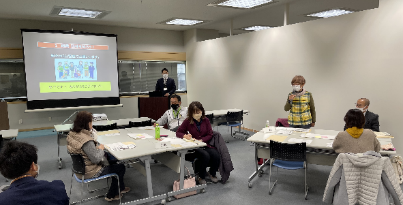 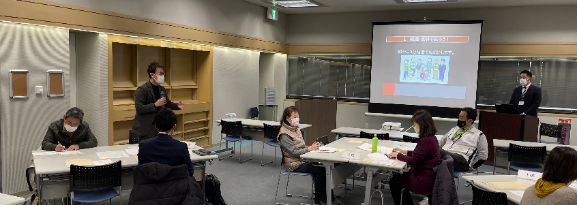 ２．グループワーク　※前回（11月17日）と今回はテーマを継続して実施しました。（今回の研修の様子）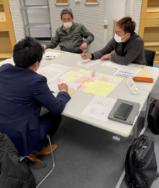 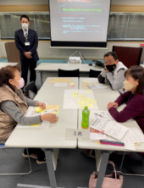 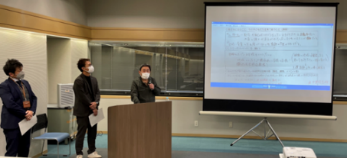 